INSTITUTO DE EDUCACIÓN SUPERIOR N° 813 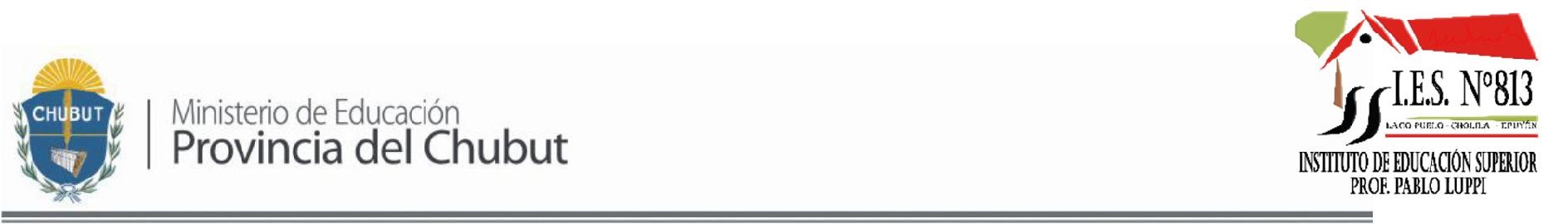 “PROFESOR PABLO LUPPI” Propuesta de Trabajo Programa analítico. Con propósitos, contenidos, bibliografía obligatoria, criterios de evaluación y acreditación. El programa deberá estar firmado en original por el/la docente responsable.Curriculum vitae. Acompaña la propuesta de trabajo consignando datos personales, credenciales de grado y post grado, actualizaciones relacionadas con el espacio, experiencia acreditable, publicaciones y todo otro dato académico relevante.